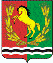 СОВЕТ ДЕПУТАТОВМУНИЦИПАЛЬНОГО ОБРАЗОВАНИЯ РЯЗАНОВСКИЙ СЕЛЬСОВЕТ АСЕКЕЕВСКОГО РАЙОНА ОРЕНБУРГСКОЙ  ОБЛАСТИчетвертого созываР Е Ш Е Н И Е   30.12.2021 года                                                                                                № 47 	О бюджете  муниципального образования Рязановский сельсовет на 2022  и плановый период 2023-2024 годы 1. Утвердить основные характеристики бюджета муниципального    образования Рязановский сельсовет на 2022 и плановый период 2023-2024 годы, в том числе:на 2022 годпрогнозируемый общий объем доходов в сумме 4965,2 тыс. рублей;-  общий объем расходов в сумме 4965,2  тыс. рублей;дефицит  не прогнозируется;на 2023 годпрогнозируемый общий объем доходов в сумме 3608,5 тыс. рублей;-  общий объем расходов в сумме 3608,5 тыс. рублей;дефицит  не прогнозируется;на 2024 годпрогнозируемый общий объем доходов в сумме 3325,9 тыс. рублей;-  общий объем расходов в сумме 3325,9 тыс. рублей;дефицит  не прогнозируется;2.  Установить верхний предел муниципального внутреннего долга муниципального образования на 1 января 2022  года 0,0 рублей, также на 1 января 2023 года в сумме 0,0  рублей, на 1 января 2024 года в сумме 0,0  рублей. 3. Установить в 2022 году и плановый период 2023 и 2024 годов предел расходов на обслуживание муниципального долга муниципального образования Рязановский сельсовет в размере 0,0 тыс. рублей.          4.  Создать резервный фонд в 2022  и плановый период 2023 - 2024 годы в сумме 1,0 тыс. рублей.          5. Утвердить нормативы отчислений от федеральных, региональных налогов и сборов в бюджет поселения на 2022 и плановый период 2023-2024 годы  согласно приложению № 1.           6. Утвердить перечень главных администраторов доходов бюджета  муниципального образования Рязановский сельсовет согласно приложению № 2.            7.  Учесть поступление доходов в бюджет муниципального образования  на 2022  и плановый период 2023-2024 годы согласно приложению № 3.            8. Утвердить распределение бюджетных ассигнований бюджета муниципального образования Рязановский сельсовет на 2022 и плановый период 2023-2024 годы по разделам и подразделам расходов классификации расходов бюджетов согласно приложению № 4.            9. Утвердить ведомственную структуру расходов бюджета муниципального образования Рязановский сельсовет на 2022 и плановый период 2023-2024 годы согласно приложению № 5.           10. Утвердить распределение бюджетных ассигнований бюджета муниципального образования Рязановский сельсовет на 2022 и плановый период 2023 -2024 годы  по разделам, подразделам, целевым статьям и видам расходов классификации расходов бюджетов, согласно приложению № 6.           11. Утвердить распределение бюджетных ассигнований бюджета муниципального образования Рязановский сельсовет на 2022 и плановый период 2023 - 2024 годы   по целевым статьям (муниципальным программам и непрограммным направлениям деятельности), разделам, подразделам, группам и подгруппам, видам расходов классификации расходов бюджетов, согласно приложению № 7.            12. Утвердить объем межбюджетных трансфертов, получаемых     из других бюджетов предоставляемых другим бюджетам бюджетной системы РФ в очередном финансовом 2022 году и плановом периоде 2023-2024г., согласно приложению № 8.            13. Утвердить распределение субвенции на осуществление  полномочий по первичному  воинскому учету на территориях, где отсутствуют военные комиссариаты,  на 2022 и плановый период 2023-2024 годы, согласно приложению №  9.          14. Утвердить перечень главных администраторов источников внутреннего  финансирования дефицита бюджета  муниципального образования Рязановский сельсовет  на 2022 и на плановый период 2023-2024 годы согласно приложению №10.           15. Утвердить источники внутреннего финансирования дефицита бюджета муниципального образования Рязановский сельсовет на 2022 и на плановый период 2023-2024 годы согласно приложению №11.           16. Установить объем бюджетных ассигнований, направленных на исполнение публичных нормативных обязательств в сумме 0,00 рублей.            17.  Возложить функции по администрированию доходов поступающих в доход  бюджета муниципального образования Рязановский сельсовет на:937 – администрация муниципального образования Рязановский сельсовет Асекеевского района Оренбургской области.            18. Настоящее Решение подлежит обнародованию и вступает в силу с 1 января и действует до 31 декабря финансового года.Председатель Совета депутатов                                                  С.С. СвиридоваГлава муниципального образования                                                  А.В. БрусиловПриложение № 1к  решению  Совета депутатов от  30.12.2021г.№ 47НОРМАТИВЫотчислений от федеральных, региональных налогов и сборов (в том числе и частипогашения задолженности прошлых лет, а также погашение задолженности поотмененным налогами сборам) в бюджеты поселений на 2022 год и плановый период 2023– 2024 годов         Приложение № 2к  решению  Совета депутатов от 30.12.2021г. № 47 ГЛАВНЫЕ АДМИНИСТРАТОРЫ ДОХОДОВ БЮДЖЕТААДМИНИСТРАЦИИ МУНИЦИПАЛЬНОГО ОБРАЗОВАНИЯ РЯЗАНОВСКИЙ СЕЛЬСОВЕТ  НА 2022  И ПЛАНОВЫЙ ПЕРИОД  2023-2024 годыПриложение № 3                                                                                                                                         к решению Совета депутатов                                                                                                                         от 30.12.2021г. № 47                            Объем поступлений доходов по основным источникам                                                                                                                                                                                             Приложение № 4                                                                                                                        к  решению  Совета депутатов                                                                                                                                                                                                от 30.12.2021г. № 47 РАСПРЕДЕЛЕНИЕ БЮДЖЕТНЫХ АССИГНОВАНИЙбюджета муниципального образования рязановский сельсоветна 2022 и плановый период 2023-2024 годы по разделам и подразделамрасходов классификации расходов бюджетОВ                                                                                                                                                                                                                                                                                                         (тыс.руб.)                                                                                                                                                                            Приложение № 5                                                                                                                                                                            к решению Совета депутатов                                                                                                                                                                            от 30.12.2021г. № 47 ВЕДОМСТВЕННАЯ СТРУКТУРАрасходов бюджета муниципального образования РЯЗАНОВСКИЙ сельсоветна 2022 и плановый период   2023-2024 годы                                                                                                                                                                                                           (тыс. руб.)                                                                                                                                                                            Приложение № 6                                                                                                                                                                            к решению Совета депутатов                                                                                                                                                                            от  30.12.2021г.  № 47          РАСПРЕДЕЛЕНИЕ БЮДЖЕТНЫХ АССИГНОВАНИЙмуниципального образования  рязановский сельсоветна 2022 год по разделам,  подразделам, целевым статьям  (МУНИЦИПАЛЬНЫМ ПРОГРАММАМ И НЕПРОГРАММНЫМ НАПРАВЛЕНИЯМ ДЕЯТЕЛЬНОСТИ), ГРУППАМ И ПОДГРУППАМ ВИДОВ РАСХОДОВ КЛАССИФИКАЦИИ РАСХОДОВ НА 2022 ГОДи плановый  период  2023-2024 годы                                                                                                                                                                              (тыс. руб.)      Приложение № 7к  решению  Совета депутатовот 30.12.2021г. № 47 РАСПРЕДЕЛЕНИЕ БЮДЖЕТНЫХ АССИГНОВАНИЙ  муниципального образования рязановский сельсовет ПО ЦЕЛЕВЫМ СТАТЬЯМ (МУНИЦИПАЛЬНЫМ ПРОГРАММАМ      И НЕПРОГРАММНЫМ НАПРАВЛЕНИЯМ ДЕЯТЕЛЬНОСТИ), РАЗДЕЛАМ, ПОДРАЗДЕЛАМ, ГРУППАМ И ПОДГРУППАМ ВИДОВ РАСХОДОВ КЛАССИФИКАЦИИ РАСХОДОВ   на 2022 и плановый период 2023-2024 годы  (тыс. руб.)                                                                                                                             Приложение №8                                                                                                                                   к  решению  Совета депутатовот 30.12.2021г. № 47 Распределениемежбюджетных  трансфертов, передаваемых  бюджету муниципальногорайона из бюджетов поселений на осуществление части полномочий по решению вопросов местного значения в соответствии с заключеннымисоглашениями на 2022 и плановый период 2023-2024 годы ( тыс. руб.)Приложение № 9к   решению  Совета депутатов от  30.12.2021г. № 47   РАСПРЕДЕЛЕНИЕсубвенции на осуществление полномочий по первичному воинскому учету на территориях, где отсутствуют военные комиссариаты, на 2022 и плановый период 2023-2024 годы                                                                                                        (тыс. руб.)                                                                                                                                                    Приложение № 10                                                                                                                   к решению Совета Депутатов                                                                                                                                      от 30.12.2021 № 47          	ПЕРЕЧЕНЬглавных администраторов источников внутреннего финансирования дефицита бюджета с указанием  объемов администрируемых источников внутреннего финансирования дефицита бюджета Администрации муниципального образования Рязановский сельсовет на 2022 год и плановый период 2023-2024гг по кодам классификации источников финансирования дефицита бюджетов Приложение № 11к  решению Совета депутатовот   30.12.2021 г. № 47 ИСТОЧНИКИвнутреннего финансирования дефицита бюджета муниципального образования  на 2022 год и плановый период 2023-2024 годов(тыс. руб.)Код бюджетной классификацииНаименование кода поступлений в бюджетПроцент отчислений1 01 02010 01 0000 110Налог на доходы физических лиц с доходов, источником которых является агент, за исключением доходов, в отношении которых исчисление и уплата налога осуществляются в соответствии со статьями 227,2271 и 228 Налогового кодекса Российской Федерации151 01 02020 01 0000 110Налог на доходы физических лиц с доходов , полученных от осуществления деятельности физическими лицами, зарегистрированными в качестве индивидуальных предпринимателей, нотариусов, занимающихся частной практикой, адвокатов, учредивших адвокатские кабинеты, и других лиц, занимающихся частной практикой в соответствии со статьей 227 Налогового кодекса Российской Федерации151 01 02030 01 0000 110Налог на доходы физических лиц с доходов, полученных физическими лицами в соответствии со статьей 228 Налогового кодекса Российской Федерации151 05 03010 01 0000 110Единый сельскохозяйственный налог501 05 03020 01 0000 110Единый сельскохозяйственный налог (за налоговые периоды, истекшие до 1 января 2011 года)601 06 01030 10 0000 110 Налог на имущество физических лиц1001 06 06033 10 0000 110Земельный налог, взимаемый по ставкам, установленным в соответствии с подпунктом 2 пункта 1 статьи 394 Налогового кодекса Российской Федерации и применяемым к объектам налогообложения, расположенным в границах поселений.1001 06 06043 10 0000 110Земельный налог, взимаемый по ставкам, установленным в соответствии с подпунктом 1 пункта 1 статьи 394 Налогового кодекса Российской Федерации и применяемым к объектам налогообложения, расположенным в границах поселений.1001 08 04020 01 0000 110Государственная пошлина за совершение нотариальных действий должностными лицами органов местного самоуправления, уполномоченными в соответствии с законодательными актами Российской Федерации на совершение нотариальных действий1001 11 03050 10 0000 120Проценты, полученные от предоставления бюджетных кредитов внутри страны за счет средств  бюджетов поселений1001 11 05025 10 0000 120Доходы, получаемые в виде арендной платы, а также средства от продажи права на заключение договоров аренды за земли, находящиеся в собственности сельских поселений (за исключением земельных участков муниципальных бюджетных и автономных учреждений)1001 11 05035 10 0000 120Доходы от сдачи в аренду имущества, находящегося в оперативном управлении органов управления сельских поселений и созданных ими учреждений (за исключением имущества муниципальных бюджетных и автономных учреждений)1001 11 07015 10 0000 120Доходы от перечисления части прибыли, остающейся после уплаты налогов и иных обязательных платежей муниципальных унитарных предприятий, созданных  сельскими поселениями.1001 11 08050 10 0000 120Средства, получаемые от передачи имущества, находящегося в собственности поселений (за исключением имущества муниципальных бюджетных и автономных учреждений, а также имущества муниципальных унитарных предприятий, в том числе казенных), в залог, в доверительное управление1001 11 09035 10 0000 120Доходы от эксплуатации и использования имущества автомобильных дорог, находящихся в собственности сельских поселений.1001 11 09045 10 0000 120Прочие поступления от использования имущества, находящегося в собственности  поселений (за исключением имущества муниципальных бюджетных и автономных учреждений, а также имущества муниципальных унитарных предприятий, в том числе казенных)1001 14 01050 10 0000 410Доходы от продажи квартир, находящихся в собственности поселений1001 14 02052 10 0000 410Доходы от реализации имущества, находящегося в оперативном управлении учреждений, находящихся в ведении органов управления поселений (за исключением имущества муниципальных бюджетных и автономных учреждений), в части реализации основных средств по указанному имуществу1001 14 02052 10 0000 440Доходы от реализации имущества, находящегося в оперативном управлении учреждений, находящихся в ведении органов управления поселений (за исключением имущества муниципальных бюджетных и автономных учреждений), в части реализации материальных запасов по указанному имуществу1001 14 03050 10 0000 410Средства от распоряжения и реализации конфискованного и иного имущества, обращенного в доходы поселений (в части реализации основных средств по указанному имуществу)1001 14 03050 10 0000 440Средства от распоряжения и реализации конфискованного и иного имущества, обращенного в доходы поселений (в части реализации материальных запасов по указанному имуществу)1001 14 04050 10 0000 420Доходы от продажи нематериальных активов, находящихся в собственности поселений1001 15 02050 10 0000 140Платежи, взимаемые органами управления (организациями) поселений за выполнение определенных функций1001 16 18050 10 0000 140Денежные взыскания (штрафы) за нарушение бюджетного законодательства (в части бюджетов поселений)1001 16 21050 10 0000 140Денежные взыскания (штрафы) и иные суммы, взыскиваемые с лиц, виновных в совершении преступлений, и в возмещение ущерба имуществу, зачисляемые в бюджеты поселений1001 16 23051 10 0000 140Доходы от возмещения ущерба при возникновении страховых случаев по обязательному страхованию гражданской ответственности, когда выгодоприобретателями выступают получатели средств бюджетов поселений1001 16 23052 10 0000 140Доходы от возмещения ущерба при возникновении иных страховых случаев, когда выгодоприобретателями выступают получатели средств бюджетов поселений1001 16 32000 10 0000 140Денежные взыскания, налагаемые в возмещение ущерба, причиненного в результате незаконного или нецелевого использования бюджетных средств (в части бюджетов поселений)1001 17 01050 10 0000 180Невыясненные поступления, зачисляемые в бюджеты поселений1001 17 02020 10 0000 180Возмещение потерь сельскохозяйственного производства, связанных с изъятием сельскохозяйственных угодий, расположенных на территориях поселений (по обязательствам, возникшим до 1 января 2008 года)1001 17 05050 10 0000 180Прочие неналоговые доходы бюджетов поселений1002 02 01001 10 0000 150Дотации бюджетам  поселений на выравнивание бюджетной обеспеченности1002 02 01003 10 0000 150Дотации бюджетам поселений на поддержку мер по обеспечению сбалансированности бюджетов, в целях выравнивания бюджетной обеспеченности1002 02 02003 10 0000 150Субсидии бюджетам поселений на реформирование муниципальных финансов1002 02 20077 10 0000 150Субсидии бюджетам поселений на софинансирование капитальных вложений в объекты муниципальной собственности1002 02 02089 10 0001 150Субсидии бюджетам поселений на обеспечение мероприятий по капитальному ремонту многоквартирных домов за счет средств бюджета1002 02 02089 10 0002 150Субсидии бюджетам поселений на обеспечение мероприятий по переселению граждан из аварийного жилищного фонда за счет средств бюджета1002 02 02150 10 0000 150Субсидии бюджетам поселений на реализацию программы энергоснабжения и повышения энергетической эффективности на период до 20211002 02 20216 10 0000 150Субсидии бюджетам  поселений на осуществление дорожной деятельности в отношении автомобильных дорог общего пользования, а также капитального ремонта и ремонта дворовых территорий многоквартирных домов, проездов к дворовым территориям многоквартирных домов населенных пунктов1002 02 29999 10 0000 150Прочие субсидии бюджетам поселений1002 02 03003 10 0000150Субвенции бюджетам поселений на государственную регистрацию актов гражданского состояния1002 02 0315 10 0000150Субвенции бюджета  поселений на осуществление первичного воинского учета на территориях, где отсутствуют военные комиссариаты1002 02 03020 10 0000 150Субвенции бюджетам поселений на выплату единовременного пособия при всех формах устройства детей, лишенных родительского попечения, в семью1002 02 30024 10 0000 150Субвенции бюджетам поселений на выполнение передаваемых полномочий субъектов Российской Федерации.1002 02 39999 10 0000 150Прочие субвенции бюджетам поселений1002 02 04012 10 0000 150Межбюджетные трансферты, передаваемые бюджетам  поселений для компенсации дополнительных расходов, возникших в результате решений, принятых органами власти другого уровня 1002 02 04014 10 0000 150Межбюджетные трансферты, передаваемые бюджетам поселений из бюджетов муниципальных районов на осуществление части полномочий по решению вопросов местного значения в соответствии с заключенными соглашениями.1002 02 49999 10 0000 150Прочие межбюджетные трансферты, передаваемые бюджетам поселений1002 18 05010 10 0000 180Доходы бюджетов поселений от возврата остатков субсидий, субвенций прошлых лет небюджетными организациями100207 05030 10 0000 180Прочие безвозмездные поступления в бюджеты поселения1002 18 05020 10 0000 150Доходы бюджетов поселений от возврата остатков субсидий, субвенций и иных межбюжетных трансфертов, имеющих целевое назначение, прошлых лет из бюджетов государственных внебюджетных фондов1002 19 05000 10 0000 150Возврат остатков субсидий, субвенций и иных межбюджетных трансфертов, имеющих целевое назначение, прошлых лет из бюджетов  поселений100Код бюджетной классификации Российской ФедерацииКод бюджетной классификации Российской ФедерацииНаименование кода поступлений в бюджетадминист-ратора доходовдоходов бюджета муниципального образованияНаименование кода поступлений в бюджетадминист-ратора доходовдоходов бюджета муниципального образованияНаименование кода поступлений в бюджетАдминистрация муниципального образования    Рязановский сельсоветАдминистрация муниципального образования    Рязановский сельсовет9371 08 04020 01 1000 110Государственная пошлина за совершение нотариальных действий должностными лицами органов местного самоуправления, уполномоченными в соответствии с законодательными актами Российской Федерации на совершение нотариальных действий9371 08 04020 01 2000 110Государственная пошлина за совершение нотариальных действий должностными лицами органов местного самоуправления, уполномоченными в соответствии с законодательными актами Российской Федерации на совершение нотариальных действий9371 08 04020 01 3000 110Государственная пошлина за совершение нотариальных действий должностными лицами органов местного самоуправления, уполномоченными в соответствии с законодательными актами Российской Федерации на совершение нотариальных действий9371 08 04020 01 4000 110Государственная пошлина за совершение нотариальных действий должностными лицами органов местного самоуправления, уполномоченными в соответствии с законодательными актами Российской Федерации на совершение нотариальных действий9371 11 03050 10 0000 120Проценты, полученные от предоставления бюджетных кредитов внутри страны за счет средств  бюджетов поселений9371 11 05025 10 0000 120Доходы, получаемые в виде арендной платы, а также средства от продажи права на заключение договоров аренды за земли, находящиеся в собственности поселений (за исключением земельных участков муниципальных бюджетных и автономных учреждений)9371 11 05035 10 0000 120Доходы от сдачи в аренду имущества, находящегося в оперативном управлении органов управления поселений и созданных ими учреждений (за исключением имущества муниципальных бюджетных и автономных учреждений)9371 11 07015 10 0000 120Доходы от перечисления части прибыли, остающейся после уплаты налогов и иных обязательных платежей муниципальных унитарных предприятий, созданных поселениями.9371 11 08050 10 0000 120Средства, получаемые от передачи имущества, находящегося в собственности поселений (за исключением имущества муниципальных бюджетных и автономных учреждений, а также имущества муниципальных унитарных предприятий, в том числе казенных), в залог, в доверительное управление9371 11 09035 10 0000 120Доходы от эксплуатации и использования имущества автомобильных дорог, находящихся в собственности поселений.9371 11 09045 10 0000 120Прочие поступления от использования имущества, находящегося в собственности поселений (за исключением имущества муниципальных бюджетных и автономных учреждений, а также имущества муниципальных унитарных предприятий, в том числе казенных)9371 14 01050 10 0000 410Доходы от продажи квартир, находящихся в собственности поселений9371 14 02052 10 0000 410Доходы от реализации имущества, находящегося в оперативном управлении учреждений, находящихся в ведении органов управления поселений (за исключением имущества муниципальных бюджетных и автономных учреждений), в части реализации основных средств по указанному имуществу9371 14 02052 10 0000 440Доходы от реализации имущества, находящегося в оперативном управлении учреждений, находящихся в ведении органов управления поселений (за исключением имущества муниципальных бюджетных и автономных учреждений), в части реализации материальных запасов по указанному имуществу9371 14 03050 10 0000 410Средства от распоряжения и реализации конфискованного и иного имущества, обращенного в доходы поселений (в части реализации основных средств по указанному имуществу)9371 14 03050 10 0000 440Средства от распоряжения и реализации конфискованного и иного имущества, обращенного в доходы поселений (в части реализации материальных запасов по указанному имуществу)9371 14 04050 10 0000 420Доходы от продажи нематериальных активов, находящихся в собственности поселений9371 15 02050 10 0000 140Платежи, взимаемые органами управления (организациями) поселений за выполнение определенных функций9371 16 18050 10 0000 140Денежные взыскания (штрафы) за нарушение бюджетного законодательства (в части бюджетов поселений)9371 16 21050 10 0000 140Денежные взыскания (штрафы) и иные суммы, взыскиваемые с лиц, виновных в совершении преступлений, и в возмещение ущерба имуществу, зачисляемые в бюджеты поселений9371 16 23051 10 0000 140Доходы от возмещения ущерба при возникновении страховых случаев по обязательному страхованию гражданской ответственности, когда выгодоприобретателями выступает получатели средств бюджетов поселений9371 16 23052 10 0000 140Доходы от возмещения ущерба при возникновении  иных страховых случаев, когда выгодоприобретателями выступает получатели средств бюджетов поселений9371 16 32000 10 0000 140Денежные взыскания, налагаемые в возмещение ущерба, причиненного в результате незаконного или нецелевого использования бюджетных средств (в части бюджетов поселений)9371 17 01050 10 0000 180Невыясненные поступления, зачисляемые в бюджеты поселений9371 17 02020 10 0000 180Возмещение потерь сельскохозяйственного производства, связанных с изъятием сельскохозяйственных угодий, расположенных на территориях поселений (по обязательствам, возникшим до 1 января 2008 года)9371 17 05050 10 0000 180Прочие неналоговые доходы бюджетов поселений9372 02 01001 10 0000 150Дотации бюджетам поселений на выравнивание бюджетной обеспеченности9372 02 01003 10 0000 150Дотации бюджетам поселений на поддержку мер по обеспечению сбалансированности бюджетов, в целях выравнивания бюджетной обеспеченности9372 02 02003 10 0000 150Субсидии бюджетам поселений  на реформирование муниципальных финансов9372 02 02077 10 0000 150Субсидии бюджетам поселений на софинансирование капитальных вложений в объекты муниципальной собственности 9372 02 02089 10 0001 150Субсидии бюджетам поселений на обеспечение мероприятий по капитальному ремонту многоквартирных домов за счет средств бюджета9372 02 02089 10 0002 150Субсидии бюджетам поселений на обеспечение мероприятий по переселению граждан из аварийного жилищного фонда  за счет средств бюджета9372 02 02150 10 0000 150Субсидии бюджетам поселений на реализацию программы энергосбережения и повышения энергетической эффективности на период до 2020 года9372 02 02216 10 0000 150Субсидии бюджетам поселений на осуществление дорожной деятельности в отношении автомобильных дорог общего пользования, а также капитального ремонта и ремонта дворовых территорий многоквартирных домов, проездов к дворовым территориям многоквартирных домов населенных пунктов9372 02 02999 10 0000 150Прочие субсидии бюджетам поселений9372 02 03003 10 0000 150Субвенции бюджетам поселений на государственную регистрацию актов гражданского состояния9372 02 03015 10 0000 150Субвенции бюджетам поселений на осуществление первичного воинского учета на территориях, где отсутствуют военные комиссариаты9372 02 03020 10 0000 150Субвенции бюджетам поселений на выплату единовременного пособия при всех формах устройства детей, лишенных родительского попечения, в семью9372 02 03024 10 0000 150Субвенции бюджетам поселений на выполнение передаваемых полномочий субъектов Российской Федерации9372 02 03999 10 0000 150Прочие субвенции бюджетам поселений9372 02 04012 10 0000 150Межбюджетные трансферты, передаваемые бюджетам поселений для компенсации дополнительных расходов, возникших в результате решений, принятых органами власти другого уровня9372 02 04014 10 0000 150Межбюджетные трансферты, передаваемые бюджетам поселений из бюджетов муниципальных районов на осуществление части полномочий по решению вопросов местного значения в соответствии с заключенными соглашениями9372 02 04999 10 0000 150Прочие межбюджетные трансферты, передаваемые бюджетам поселений9372 07 05030 10 0000 180Прочие безвозмездные поступления в бюджеты поселения9372 18 05010 10 0000 180Доходы бюджетов поселений от возврата остатков субсидий и субвенций прошлых лет не бюджетными организациями9372 18 05020 10 0000 150Доходы бюджетов поселений от возврата остатков субсидий, субвенций и иных межбюджетных трансфертов, имеющих целевое назначение, прошлых лет из бюджетов государственных внебюджетных фондов9372 19 05000 10 0000 150Возврат остатков субсидий, субвенций и иных межбюджетных трансфертов, имеющих целевое назначение, прошлых лет из бюджетов поселенийКод бюджетной классификации Российской Федерации                          Наименование доходовСумма (тыс.руб.)Сумма (тыс.руб.)Сумма (тыс.руб.)                  1.                                          2.           3.           3.           3.20222023      20241 00 00000 00 0000 000Доходы2883,92976,1     3058,51 01 00000 00 0000 000Налоги на прибыль, доходы1710,01785,01852,0182 1 01 02010 01 1000 110Налог на доходы физических лиц с доходов, источником которых является налоговый агент, за исключением доходов, в отношении которых исчисление и уплата налога осуществляются в соответствии со статьями 227, 2271 и 228 Налогового кодекса Российской Федерации1710,01785,01852,01 03 00000 00 0000 000                      Акцизы712,9730,1   745,5100 1 03 02000 01 0000 110 Акцизы по подакцизным товарам (продукции), производимые на территории РФ712,9730,1745,5100 1 03 02230 01 0000 110Доходы от уплаты акцизов на дизельное топливо, зачисляемые в консолидированные бюджеты субъектов Российской Федерации322,3326,7328,2100 1 03 02240 01 0000 110Доходы от уплаты акцизов на моторные масла для дизельных и (или) карбюраторных (инжекторных) двигателей, зачисляемые в консолидированные бюджеты субъектов Российской Федерации  1,81,8     1,9100 1 03 02250 01 0000 110Доходы от уплаты акцизов на автомобильный бензин, производимый на территории Российской Федерации, зачисляемые в консолидированные бюджеты субъектов Российской Федерации 429,2442,1    457,5100 1 03 02260 01 0000 110Доходы от уплаты акцизов на прямогонный бензин, производимый на территории Российской Федерации, зачисляемые в консолидированные бюджеты субъектов Российской Федерации    -40,4   -40,5     -42,11 06 00000 00 0000 000Налоги на имущество404,0  404,0   404,0182 1 06 01030 10 0000 110Налог на имущество19,019,019,0182 1 06 06000 00 0000 110Земельный налог385,0   385,0    385,0182 1 06 06033 10 0000 110Земельный налог, взимаемый по ставкам, установленным в соответствии с подпунктом 2  пункта 1 статьи 394 налогового кодекса Российской Федерации и применяемых к объектам налогообложения, расположенным в границах поселений175,0175,0175,0182 1 06 06043 10 0000 110Земельный налог, взимаемый по ставкам, установленным в соответствии с подпунктом 1 пункта 1 статьи 394 налогового кодекса Российской Федерации и применяемых к объектам налогообложения, расположенным в границах поселений210,0210,0210,01 08 00000 00 0000 000Государственная пошлина1,0    1,0  1,01 08 04020 01 1000 110Госпошлина1,0 1,0  1,01 11 00000 00 0000 000Доходы от использования имущества, находящегося в государственной и муниципальной собственности56,056,056,0111 1 11 05025100000120Доходы, получаемые в виде арендной платы, а также средства от продажи права на заключение договоров аренды земли, находящиеся в собственности сельских поселений (за исключением земельных участков муниципальных бюджетных и автономных учреждений) 48,048,048,0111 1 11 05035 10 0000 120Доходы от сдачи в аренду имущества, находящегося в оперативном управлении органов управления муниципальных районов  и созданных ими учреждений( за исключением имущества муниципальных бюджетных и автономных учреждений), 8,08,08,02 00 00000 00 0000 000Безвозмездные поступления2081,3632,4267,42 02 00000 00 0000 000Безвозмездные поступления от других бюджетов бюджетной системы Российской Федерации2081,3632,4267,4937 2 02 15001 10 0000 150Дотации бюджетам сельских поселений на выравнивание бюджетной обеспеченности   281,5  172,0155,3937 2 02 15002 00 0000 150Дотации бюджетам на поддержку мер по обеспечению сбалансированности бюджетов  1308,0   0,00,0937 2 02 15002 10 0000 150Дотации бюджетам сельских поселений на   поддержку мер по обеспечению сбалансированности бюджетов  1308,0   0,00,0937 2 02 25576 10 0000 150Субсидии бюджетам на обеспечение комплексного развития сельских территорий387,00,00,0937 2 02 29999 00 0000 150Прочие субсидии0,0352,10,02 02 30000 00 0000 150Субвенции бюджетам субъектов Российской Федерации и муниципальных образований    104,8  108,3   112,1 2 02 35118 10 0000 150Субвенции на первичный воинский учет    104,8 108,3  112,1Всего доходов  4965,2 3608,5 3325,9Наименование раздела, подразделаРазделПодразделСуммаСуммаСуммаНаименование раздела, подразделаРазделПодраздел2022 г.2023 г.2024 г.1234Общегосударственные вопросы011585,31126,11171,7Функционирование высшего должностного лица субъекта Российской Федерации и муниципального образования0102678,9488,9495,0Функционирование Правительства Российской Федерации, высших исполнительных органов государственной власти субъектов Российской Федерации, местных администраций0104905,4636,2675,7Резервный фонд01111,01,01,0Национальная оборона02104,8108,3112,1Мобилизационная и вневойсковая подготовка0203104,8        108,3        112,1Национальная безопасность и правоохранительная деятельность03314,4220,0220,0Обеспечение пожарной безопасности0310314,4220,0220,0Национальная экономика041180,91093,1745,5Дорожные фонды04091180,9730,1745,5Другие вопросы в области национальной экономики04120,0363,00,0Жилищно-коммунальное хозяйство05615,524,420,0Коммунальное хозяйство050241,40,00,0Благоустройство0503574,124,420,0Культура и кинематография081023,9896,2       916,2Культура08011023,9896,2916,2Межбюджетные трансферты общего характера бюджетам субъектов Российской Федерации и муниципальных14140,4        140,4       140,4Прочие межбюджетные трансферты общего характера1403140,4140,4140,4   ИТОГО расходов:4965,23608,53325,9НаименованиеВедомствоРазделПодраз-делЦелевая статья расходовВид рас-ходовСуммаСуммаСуммаНаименованиеВедомствоРазделПодраз-делЦелевая статья расходовВид рас-ходов2022 г.2023 г.2024 г.Администрация Рязановский сельсовета Асекеевского района Оренбургской области9374965,2  3608,53325,9Общегосударственные вопросы937011585,31126,11171,7Функционирование высшего должностного лица субъекта Российской Федерации  и муниципального образования9370102678,9488,9495,0Муниципальная программа «Реализация муниципальной политики в администрации муниципального образования Рязановский сельсовет на 2020 – 2025 годы»937010222 0 00 00000678,9488,9495,0Подпрограмма «Осуществление финансово - хозяйственного, организационно - технического, правового, документационного, аналитического и информационного обеспечения исполнения полномочий главы муниципального образования и администрации»937010222 1 00 00000678,9488,9495,0Основное мероприятие «Обеспечение деятельности аппарата управления администрации»937010222 1 01 00000678,9488,9495,0Глава муниципального образования937010222 1 01 10120678,9488,9495,0Расходы на выплату персоналу государственных (муниципальных) органов937010222 1 01 10120120678,9488,9495,0Функционирование  Правительства Российской Федерации,  высших исполнительных органов государственной власти субъектов Российской Федерации, местных администраций9370104905,4 636,2675,7Муниципальная программа «Реализация муниципальной политики в администрации муниципального образования Рязановский сельсовет на 2020 – 2025 годы»937010422 0 00 00000905,4636,2675,7Подпрограмма «Осуществление финансово - хозяйственного, организационно - технического, правового, документационного, аналитического и информационного обеспечения исполнения полномочий главы муниципального образования и администрации»937010422 1 00 00000905,4636,2675,7Основное мероприятие «Обеспечение деятельности аппарата управления администрации»937     01     0422 1 01 00000905,4636,2675,7Центральный аппарат937010422 1 01 10020905,4636,2675,7Расходы на выплату персоналу государственных (муниципальных) органов 937010422 1 01 10020120586,3475,2482,0Иные закупки товаров, работ и услуг для обеспечения государственных (муниципальных) нужд937010422 1 01 10020240318,1160,0192,7Уплата налогов, сборов и иных платежей937010422 1 01 100208501,01,01,0Резервные фонды93701111,01,01,0Непрограммные мероприятия937011177 0 00 000001,01,01,0Прочие непрограммные мероприятия937011177 5 00 000001,01,01,0Создание и использование средств резервного фонда местных администраций937011177500000501,01,01,0Резервные средства937011177500000508701,01,01,0Национальная оборона93702104,8108,3112,1Мобилизационная и вневойсковая подготовка9370203104,8108,3112,1Муниципальная программа «Развитие муниципального образования «Рязановский сельсовет» на 2021-2025 годы»937020320 0 00 00000104,8108,3112,1Муниципальная подпрограмма «Осуществление первичного воинского учета на территориях, где отсутствуют военные комиссариаты»937020320 1 00 00000104,8108,3112,1Основное мероприятие «Осуществление первичного воинского учета на территориях, где отсутствуют военные комиссариаты»937020320 1 01 00000104,8108,3112,1Осуществление первичного воинского учета на территориях, где отсутствуют военные комиссариаты937020320 1 01 51180104,8108,3112,1Расходы на выплаты персоналу государственных (муниципальных) органов937020320 1 01 51180120104,8108,3112,1Национальная безопасность и правоохранительная деятельность93703314,4220,0220,0Обеспечение пожарной безопасности9370310314,4   220,0   220,0Муниципальная программа «Развитие муниципального образования «Рязановский сельсовет» на 2021-2025 годы»937031020 0 00 00000314,4220,0220,0Муниципальная подпрограмма «Защита населения и территорий поселений от чрезвычайных ситуаций, обеспечение пожарной безопасности муниципального образования «Рязановский сельсовет» на 2021-2025 годы»937031020 2 00 00000314,4220,0220,0Основное мероприятие «Защита населения и территорий поселений от чрезвычайных ситуаций, обеспечение пожарной безопасности»937031020 2 01 00000314,4220,0220,0Обеспечение деятельности служб защиты населения и территорий от чрезвычайных ситуаций 937031020 2 01 70050314,4220,0220,0Иные закупки товаров, работ, услуг для обеспечения государственных (муниципальных) нужд937031020 2 01 70050240314,4220,0220,0Национальная экономика    93704    1180,9  1093,1  745,5Дорожные фонды9370409712,9  730,1  745,5Муниципальная программа «Развитие муниципального образования «Рязановский сельсовет» на 2021-2025 годы»937     04     0920 0 00 00000712,9730,1745,5Муниципальная подпрограмма «Развитие жилищно-коммунального и дорожного хозяйства, благоустройства муниципального образования «Рязановский  сельсовет» на 2021-2025 годы»937040920 3 00 00000712,9730,1745,5Основное мероприятие «Развитие сети автомобильных дорог общего пользования местного значения»937040920 3 01 00000712,9730,1745,5Содержание и ремонт, капитальный ремонт автомобильных дорог общего пользования и искусственных сооружений на них937     04     0920 3 01 90750712,9730,1745,5Иные закупки товаров, работ и услуг для обеспечения государственных (муниципальных) нужд937040920 3 01 90750240712,9730,1745,5Капитальный ремонт и ремонт автомобильных дорог общего пользования937040920 3 019Д750468,00,00,0Иные закупки товаров, работ и услуг для обеспечения государственных (муниципальных) нужд937040920 3 019Д750240468,00,00,0Другие вопросы в области национальной экономики93704120,0363,00,0Муниципальная программа «Развитие муниципального образования «Рязановский сельсовет» на 2021-2025 годы»937041220 0 00 000000,0363,0    0,0Муниципальная подпрограмма «Развитие градостроительной деятельности муниципального образования Рязановский сельсовет на 2021-2025 годы»937041220 7 00 000000,0363,0    0,0Основное мероприятие « Проведение документов территориального планирования и градостроительного зонирования муниципальных образований Оренбургской области в цифровой формат,соответствующий требованиям к отраслевым пространственным данным для включения в ГИСОГД Оренбургской области,в рамках подпрограммы "Развитие системы градорегулирования в Оренбургской области"государственной программы "Стимулирование развития жилищного строительства в Оренбургской области"»937041220 7 03 000000,0363,0    0,0Софинансирование мероприятий по проведению документов территориального планирования и градостроительного зонирования муниципальных образований Оренбургской области в цифровой формат,соответствующий требованиям к отраслевым пространственным данным для включения в ГИСОГД Оренбургской области,в рамках подпрограммы "Развитие системы градорегулирования в Оренбургской области"государственной программы "Стимулирование развития жилищного строительства в Оренбургской области"     937041220 7 03 S15102400,0363,00,0Жилищно-коммунальное хозяйство93705615,524,420,0Коммунальное хозяйство937050241,40,00,0Муниципальная программа «Развитие муниципального образования «Рязановский сельсовет» на 2021-2025 годы»937050220 0 00 0000041,40,00,0Муниципальная подпрограмма «Развитие жилищно-коммунального и дорожного хозяйства, благоустройства муниципального образования «Рязановский  сельсовет» на 2019-2023 годы»937050220 3 00 0000041,40,00,0Основное мероприятие в области коммунального хозяйства937050220 3 03 0000041,40,00,0Прочие мероприятия в области жилищно-коммунального обслуживания937050220 3 03 9085041,40,00,0Прочая закупка товаров, работ и услуг для обеспечения государственных (муниципальных) нужд937050220 3 03 9085024041,40,00,0Благоустройство9370503574,124,420,0Муниципальная программа «Развитие муниципального образования «Рязановский сельсовет» на 2021-2025 годы»937050320 0 00 00000574,124,420,0Муниципальная подпрограмма «Развитие жилищно-коммунального и дорожного хозяйства, благоустройства муниципального образования «Рязановский  сельсовет» на 2021-2025 годы»937050320 3 00 00000574,124,420,0Основное мероприятие «Улучшение благоустройства поселения, озеленения и санитарного состояния поселения»937050320 3 02 0000021,224,420,0Прочие мероприятия по благоустройству 937050320 3 02 9083021,224,420,0Иные закупки товаров, работ и услуг для обеспечения государственных (муниципальных) нужд937050320 3 02 9083024021,224,420,0Основное мероприятие «Обеспечение комплексного развития сельских территорий»937050320 3 06L5760552,90,00,0Иные закупки товаров, работ и услуг для обеспечения государственных (муниципальных) нужд937050320 3 06L5760240552,90,00,0Культура, кинематография937081023,9896,2916,2Культура9370801    1023,9896,2916,2Муниципальная программа «Развитие муниципального образования «Рязановский сельсовет» на 2021-2025 годы»937080120 0 00 00000    1023,9896,2916,2Муниципальная подпрограмма «Развитие культуры муниципального образования «Рязановский сельсовет» на 2021-2025 годы937080120 4 00 00000    1023,9896,2916,2Основное мероприятие «Организация культурно - досугового обслуживания населения»937080120 4 01 00000     699,5571,8591,8Организация культурно – досугового обслуживания населения937080120 4 01 71250     699,5571,8591,8Иные закупки товаров, работ и услуг для обеспечения государственных (муниципальных) нужд937080120 4 01 71250240187,760,080,0Иные межбюджетные трансферты937080120 4 01 71250540511,8511,8511,8Основное мероприятие «Развитие библиотечного дела» 937080120 4 02 00000324,4  324,4  324,4Библиотечное, справочно- информационное обслуживание населения 937080120 4 02 71270324,4  324,4  324,4Иные межбюджетные трансферты937080120 4 02 71270540324,4  324,4  324,4Межбюджетные трансферты общего характера бюджетам субъектов Российской Федерации и муниципальных образований    937     14     00      140,4140,4140,4Прочие межбюджетные трансферты общего характера     937 1403140,4   140,4  140,4Муниципальная программа «Реализация муниципальной политики в муниципальном образовании Рязановский сельсовет на 2020-2025 годы»     93714032200000000140,4140,4140,4Подпрограмма «Осуществление финансово-хозяйственного, организационно-технического, правового, документационного, аналитического и информационного обеспечения исполнения полномочий главы муниципального образования и администрации     93714032210000000140,4140,4140,4Межбюджетные трансферты     93714032210200000140,4140,4140,4Финансирование социально значимых мероприятий    93714032210270180140,4140,4140,4Иные межбюджетные трансферты    93714032210270180540140,4140,4140,4НаименованиеРазделПодраз-делЦелевая статья расходовВид рас-ходовСуммаСуммаСуммаНаименованиеРазделПодраз-делЦелевая статья расходовВид рас-ходов2022 г.2023 г.2024 г.Администрация Рязановский сельсовета Асекеевского района Оренбургской области4965,2  3608,53325,9Общегосударственные вопросы011585,31126,11171,7Функционирование высшего должностного лица субъекта Российской Федерации  и муниципального образования0102678,9488,9495,0Муниципальная программа «Реализация муниципальной политики в администрации муниципального образования Рязановский сельсовет на 2020 – 2025 годы»010222 0 00 00000678,9488,9495,0Подпрограмма «Осуществление финансово - хозяйственного, организационно - технического, правового, документационного, аналитического и информационного обеспечения исполнения полномочий главы муниципального образования и администрации»010222 1 00 00000678,9488,9495,0Основное мероприятие «Обеспечение деятельности аппарата управления администрации»010222 1 01 00000678,9488,9495,0Глава муниципального образования010222 1 01 10120678,9488,9495,0Расходы на выплату персоналу государственных (муниципальных) органов010222 1 01 10120120678,9488,9495,0Функционирование  Правительства Российской Федерации,  высших исполнительных органов государственной власти субъектов Российской Федерации, местных администраций0104905,4 636,2675,7Муниципальная программа «Реализация муниципальной политики в администрации муниципального образования Рязановский сельсовет на 2020 – 2025 годы»010422 0 00 00000905,4636,2675,7Подпрограмма «Осуществление финансово - хозяйственного, организационно - технического, правового, документационного, аналитического и информационного обеспечения исполнения полномочий главы муниципального образования и администрации»010422 1 00 00000905,4636,2675,7Основное мероприятие «Обеспечение деятельности аппарата управления администрации»     01     0422 1 01 00000905,4636,2675,7Центральный аппарат010422 1 01 10020905,4636,2675,7Расходы на выплату персоналу государственных (муниципальных) органов 010422 1 01 10020120586,3475,2482,0Иные закупки товаров, работ и услуг для обеспечения государственных (муниципальных) нужд010422 1 01 10020240318,1160,0192,7Уплата налогов, сборов и иных платежей010422 1 01 100208501,01,01,0Резервные фонды01111,01,01,0Непрограммные мероприятия011177 0 00 000001,01,01,0Прочие непрограммные мероприятия011177 5 00 000001,01,01,0Создание и использование средств резервного фонда местных администраций011177500000501,01,01,0Резервные средства011177500000508701,01,01,0Национальная оборона02104,8108,3112,1Мобилизационная и вневойсковая подготовка0203104,8108,3112,1Муниципальная программа «Развитие муниципального образования «Рязановский сельсовет» на 2021-2025 годы»020320 0 00 00000104,8108,3112,1Муниципальная подпрограмма «Осуществление первичного воинского учета на территориях, где отсутствуют военные комиссариаты»020320 1 00 00000104,8108,3112,1Основное мероприятие «Осуществление первичного воинского учета на территориях, где отсутствуют военные комиссариаты»020320 1 01 00000104,8108,3112,1Осуществление первичного воинского учета на территориях, где отсутствуют военные комиссариаты020320 1 01 51180104,8108,3112,1Расходы на выплаты персоналу государственных (муниципальных) органов020320 1 01 51180120104,8108,3112,1Национальная безопасность и правоохранительная деятельность03314,4220,0220,0Обеспечение пожарной безопасности0310314,4   220,0   220,0Муниципальная программа «Развитие муниципального образования «Рязановский сельсовет» на 2021-2025 годы»031020 0 00 00000314,4220,0220,0Муниципальная подпрограмма «Защита населения и территорий поселений от чрезвычайных ситуаций, обеспечение пожарной безопасности муниципального образования «Рязановский сельсовет» на 2021-2025 годы»031020 2 00 00000314,4220,0220,0Основное мероприятие «Защита населения и территорий поселений от чрезвычайных ситуаций, обеспечение пожарной безопасности»031020 2 01 00000314,4220,0220,0Обеспечение деятельности служб защиты населения и территорий от чрезвычайных ситуаций 031020 2 01 70050314,4220,0220,0Иные закупки товаров, работ, услуг для обеспечения государственных (муниципальных) нужд031020 2 01 70050240314,4220,0220,0Национальная экономика04    1180,9  1093,1  745,5Дорожные фонды0409712,9  730,1  745,5Муниципальная программа «Развитие муниципального образования «Рязановский сельсовет» на 2021-2025 годы»     04     0920 0 00 00000712,9730,1745,5Муниципальная подпрограмма «Развитие жилищно-коммунального и дорожного хозяйства, благоустройства муниципального образования «Рязановский  сельсовет» на 2021-2025 годы»040920 3 00 00000712,9730,1745,5Основное мероприятие «Развитие сети автомобильных дорог общего пользования местного значения»040920 3 01 00000712,9730,1745,5Содержание и ремонт, капитальный ремонт автомобильных дорог общего пользования и искусственных сооружений на них     04     0920 3 01 90750712,9730,1745,5Иные закупки товаров, работ и услуг для обеспечения государственных (муниципальных) нужд040920 3 01 90750240712,9730,1745,5Капитальный ремонт и ремонт автомобильных дорог общего пользования040920 3 019Д750468,00,00,0Иные закупки товаров, работ и услуг для обеспечения государственных (муниципальных) нужд040920 3 019Д750240468,00,00,0Другие вопросы в области национальной экономики04120,0363,00,0Муниципальная программа «Развитие муниципального образования «Рязановский сельсовет» на 2021-2025 годы»041220 0 00 000000,0363,0    0,0Муниципальная подпрограмма «Развитие градостроительной деятельности муниципального образования Рязановский сельсовет на 2021-2025 годы»041220 7 00 000000,0363,0    0,0Основное мероприятие « Проведение документов территориального планирования и градостроительного зонирования муниципальных образований Оренбургской области в цифровой формат, соответствующий требованиям к отраслевым пространственным данным для включения в ГИСОГД Оренбургской области, в рамках подпрограммы "Развитие системы градорегулирования в Оренбургской области" государственной программы "Стимулирование развития жилищного строительства в Оренбургской области"»041220 7 03 000000,0363,0    0,0Софинансирование мероприятий по проведению документов территориального планирования и градостроительного зонирования муниципальных образований Оренбургской области в цифровой формат,соответствующий требованиям к отраслевым пространственным данным для включения в ГИСОГД Оренбургской области,в рамках подпрограммы "Развитие системы градорегулирования в Оренбургской области"государственной программы "Стимулирование развития жилищного строительства в Оренбургской области"     041220 7 03 S15102400,0363,00,0Жилищно-коммунальное хозяйство05615,524,420,0Коммунальное хозяйство050241,40,00,0Муниципальная программа «Развитие муниципального образования «Рязановский сельсовет» на 2021-2025 годы»050220 0 00 0000041,40,00,0Муниципальная подпрограмма «Развитие жилищно-коммунального и дорожного хозяйства, благоустройства муниципального образования «Рязановский  сельсовет» на 2019-2023 годы»050220 3 00 0000041,40,00,0Основное мероприятие в области коммунального хозяйства050220 3 03 0000041,40,00,0Прочие мероприятия в области жилищно-коммунального обслуживания050220 3 03 9085041,40,00,0Прочая закупка товаров, работ и услуг для обеспечения государственных (муниципальных) нужд050220 3 03 9085024041,40,00,0Благоустройство0503574,124,420,0Муниципальная программа «Развитие муниципального образования «Рязановский сельсовет» на 2021-2025 годы»050320 0 00 00000574,124,420,0Муниципальная подпрограмма «Развитие жилищно-коммунального и дорожного хозяйства, благоустройства муниципального образования «Рязановский  сельсовет» на 2021-2025 годы»050320 3 00 00000574,124,420,0Основное мероприятие «Улучшение благоустройства поселения, озеленения и санитарного состояния поселения»050320 3 02 0000021,224,420,0Прочие мероприятия по благоустройству 050320 3 02 9083021,224,420,0Иные закупки товаров, работ и услуг для обеспечения государственных (муниципальных) нужд050320 3 02 9083024021,224,420,0Основное мероприятие «Обеспечение комплексного развития сельских территорий»050320 3 06L5760552,90,00,0Иные закупки товаров, работ и услуг для обеспечения государственных (муниципальных) нужд050320 3 06L5760240552,90,00,0Культура, кинематография081023,9896,2916,2Культура0801    1023,9896,2916,2Муниципальная программа «Развитие муниципального образования «Рязановский сельсовет» на 2021-2025 годы»080120 0 00 00000    1023,9896,2916,2Муниципальная подпрограмма «Развитие культуры муниципального образования «Рязановский сельсовет» на 2021-2025 годы080120 4 00 00000    1023,9896,2916,2Основное мероприятие «Организация культурно - досугового обслуживания населения»080120 4 01 00000     699,5571,8591,8Организация культурно – досугового обслуживания населения080120 4 01 71250     699,5571,8591,8Иные закупки товаров, работ и услуг для обеспечения государственных (муниципальных) нужд080120 4 01 71250240187,760,080,0Иные межбюджетные трансферты080120 4 01 71250540511,8511,8511,8Основное мероприятие «Развитие библиотечного дела» 080120 4 02 00000324,4  324,4  324,4Библиотечное, справочно- информационное обслуживание населения 080120 4 02 71270324,4  324,4  324,4Иные межбюджетные трансферты080120 4 02 71270540324,4  324,4  324,4Межбюджетные трансферты общего характера бюджетам субъектов Российской Федерации и муниципальных образований     14     00      140,4140,4140,4Прочие межбюджетные трансферты общего характера1403140,4   140,4  140,4Муниципальная программа «Реализация муниципальной политики в муниципальном образовании Рязановский сельсовет на 2020-2025 годы»14032200000000140,4140,4140,4Подпрограмма «Осуществление финансово-хозяйственного, организационно-технического, правового, документационного, аналитического и информационного обеспечения исполнения полномочий главы муниципального образования и администрации14032210000000140,4140,4140,4Межбюджетные трансферты 14032210200000140,4140,4140,4Финансирование социально значимых мероприятий14032210270180140,4140,4140,4Иные межбюджетные трансферты14032210270180540140,4140,4140,4НаименованиеЦелевая статья расходовРазделПодразделВид рас-ходовСуммаСуммаСуммаНаименованиеЦелевая статья расходовРазделПодразделВид рас-ходов2022 г.      2023 г.2024 г.Муниципальная программа «Развитие муниципального образования Рязановский  сельсовет на 2021-2025 годы»20 0 00 000004964,23607,53324,9Муниципальная подпрограмма «Осуществление первичного воинского учета на территориях, где отсутствуют военные комиссариаты»20 1 00 00000104,8        108,3        112,1Основное мероприятие «Осуществление первичного воинского учета на территориях, где отсутствуют военные комиссариаты»20 1 01 00000104,8        108,3        112,1Осуществление первичного воинского учета на территориях, где отсутствуют военные комиссариаты20 1 01 51180104,8        108,3        112,1Расходы на выплаты персоналу государственных (муниципальных) органов20 1 01 511800203120104,8        108,3        112,1Муниципальная подпрограмма «Защита населения и территорий поселений от чрезвычайных ситуаций, обеспечение пожарной безопасности муниципального образования «Рязановский  сельсовет» на 2021-2025 годы»20 2 00 00000314,4220,0220,0Основное мероприятие «Защита населения и территорий поселений от чрезвычайных ситуаций, обеспечение пожарной безопасности»20 2 01 00000314,4       220,0       220,0Обеспечение деятельности служб защиты населения и территорий от чрезвычайных ситуаций20 2 01 70050314,4       220,0       220,0Иные закупки товаров, работ, услуг для обеспечения государственных (муниципальных) нужд»20 2 01 700500310240314,4       220,0       220,0Муниципальная подпрограмма «Развитие жилищно-коммунального и дорожного хозяйства, благоустройства муниципального образования «Рязановский  сельсовет» на 2021-2025 годы»20 3 00 000001796,4        754,5      765,5Основное мероприятие «Развитие сети автомобильных дорог общего пользования местного значения»20 3 01 000001180,9730,1      745,5Содержание и ремонт, капитальный ремонт автомобильных дорог общего пользования и искусственных сооружений на них20 3 01 90750712,9730,1      745,5Иные закупки товаров, работ и услуг для обеспечения государственных (муниципальных) нужд20 3 01 907500409240712,9730,1      745,5Капитальный ремонт и ремонт автомобильных дорог общего пользования20 3 01 9Д750468,00,00,0Иные закупки товаров, работ и услуг для обеспечения государственных (муниципальных) нужд20 3 01 9Д7500409240468,00,00,0Основное мероприятие «Улучшение благоустройства поселения, озеленения и санитарного состояния поселения»20 3 02 0000021,224,420,0Прочие мероприятия по благоустройству20 3 02 9083021,224,420,0Иные закупки товаров, работ и услуг для обеспечения государственных (муниципальных) нужд20 3 02 90830050324021,224,420,0Основное мероприятие в области коммунального хозяйства20 3 03 0000041,40,00,0Прочие мероприятия в области жилищно-коммунального обслуживания20 3 03 9085041,40,00,0Иные закупки товаров, работ и услуг для обеспечения государственных (муниципальных) нужд20 3 03 90850050224041,40,00,0Основное мероприятие «Обеспечение комплексного развития сельских территорий»20 3 06 L5760552,90,00,0Иные закупки товаров, работ и услуг для обеспечения государственных (муниципальных) нужд20 3 06 L57600503240552,90,00,0Муниципальная подпрограмма «Развитие культуры муниципального образования «Рязановский  сельсовет» на 2021-2025 годы20 4 00 000001023,9896,2916,2Основное мероприятие «Организация культурно - досугового обслуживания населения»20 4 01 00000699,5571,8591,8Организация культурно – досугового обслуживания населения20 4 01 71250699,5571,8591,8Иные закупки товаров, работ и услуг для обеспечения государственных (муниципальных) нужд20 4 01 712500801240187,7       60,0        80,0Иные межбюджетные трансферты20 4 01 712500801540511,8511,8511,8Основное мероприятие «Развитие библиотечного дела»20 4 02 00000        324,4       324,4        324,4Библиотечное, справочно- информационное обслуживание населения20 4 02 71270        324,4       324,4        324,4Иные межбюджетные трансферты20 4 02 712700801540        324,4       324,4        324,4Муниципальная подпрограмма «Развитие градостроительной деятельности муниципального образования Рязановский сельсовет на 2021-2025 годы»20 7 00 00000          0,0        363,0          0,0Основное мероприятие « Проведение документов территориального планирования и градостроительного зонирования муниципальных образований Оренбургской области в цифровой формат,соответствующий требованиям к отраслевым пространственным данным для включения в ГИСОГД Оренбургской области,в рамках подпрограммы "Развитие системы градорегулирования в Оренбургской области"государственной программы "Стимулирование развития жилищного строительства в Оренбургской области"»20 7 03 00000          0,0       363,0         0,0Софинансирование мероприятий по проведению документов территориального планирования и градостроительного зонирования муниципальных образований Оренбургской области в цифровой формат,соответствующий требованиям к отраслевым пространственным данным для включения в ГИСОГД Оренбургской области,в рамках подпрограммы "Развитие системы градорегулирования в Оренбургской области"государственной программы "Стимулирование развития жилищного строительства в Оренбургской области"     20 7 03 S15100412240          0,0      363,0         0,0Муниципальная подпрограмма «Осуществление финансово - хозяйственного, организационно - технического, правового, документационного, аналитического и информационного обеспечения исполнения полномочий главы муниципального образования и администрации»22 1 00 000001724,71265,51311,1Основное мероприятие «Обеспечение деятельности аппарата управления администрации»22 1 01 000001584,31125,11170,7Глава муниципального образования22 1 01 10120678,9488,9495,0Расходы на выплату персоналу государственных (муниципальных) органов22 1 01 101200102120678,9488,9495,0Центральный аппарат22 1 01 10020905,4636,2       675,7Расходы на выплату персоналу государственных (муниципальных) органов 22 1 01 100200104120586,3475,2482,0Иные закупки товаров, работ и услуг для обеспечения государственных (муниципальных) нужд22 1 01 100200104240318,1         160,0       192,7Уплата налогов, сборов и иных платежей22 1 01 1002001048501,01,01,0Межбюджетные трансферты22 1 02 00000140,4140,4140,4Финансирование социально значимых мероприятий22 1 02 70180140,4140,4140,4Иные межбюджетные трансферты22102701801403540140,4140,4140,4Непрограммные мероприятия77 0 00 000001,01,01,0Прочие непрограммные мероприятия77 5 00 000001,01,01,0Создание и использование средств резервного фонда местных администраций77 5 00 000501,0          1,0         1,0Резервные средства77 5 00 0005001118701,01,01,0      ИТОГО РАСХОДОВ:4965,23608,53325,9Наименование доходов2022-2024 годатыс. рублейМежбюджетные трансферты, передаваемые бюджетам муниципальных районов из бюджетов поселений на осуществление части полномочий по решению вопросов местного значения в соответствии с заключенными соглашениями976,6Межбюджетные трансферты, передаваемые СДК511,8Межбюджетные трансферты, передаваемые Библиотеке324,4Основное мероприятие «Осуществление административно-хозяйственного обеспечения органов местного самоуправления»140,4Наименование передаваемого полномочияСуммаСуммаСуммаНаименование передаваемого полномочия2022 г2023 г2024 гОсуществление первичного воинского учета на территориях, где отсутствуют военные комиссариаты104,8     108,3       112,1   Итого:104,8     108,3       112,1Код классификации источников финансирования дефицита бюджетовКод классификации источников финансирования дефицита бюджетовНаименование главных администраторов источников финансирования дефицита и кода классификации источников внутреннего финансирования дефицитов бюджетовглавного администратора источников внутреннего финансирования дефицита бюджетовисточников внутреннего финансирования дефицита бюджетовНаименование главных администраторов источников финансирования дефицита и кода классификации источников внутреннего финансирования дефицитов бюджетов123937Администрация муниципального образования Рязановский сельсовет Асекеевского района Оренбургской областиАдминистрация муниципального образования Рязановский сельсовет Асекеевского района Оренбургской области93701 05 02 01 10 0000 510Увеличение прочих остатков денежных средств бюджетов поселений93701 05 02 01 10 0000 610Уменьшение прочих остатков денежных средств бюджетов поселенийНомер кодаНаименование источника внутреннего финансирования202220232024000 01 00 00 00 00 0000 000Источники внутреннего финансирования дефицитов бюджетов0,000,000,00000 01 05 00 00 00 0000 000Изменение остатков средств на счетах по учету средств бюджета0,000,000,00000 01 05 00 00 00 0000 500Увеличение остатков средств бюджетов-4965,2-3608,5-3325,9000 01 05 00 00 00 0000 600Уменьшение остатков средств бюджетов4965,2 3608,5 3325,9ВСЕГО ИСТОЧНИКОВ ФИНАНСИРОВАНИЯ ДЕФИЦИТОВ БЮДЖЕТОВ0,000,000,00